Le Tour de FranceJE DÉCOUVRE UN ÉVÈNEMENT SPORTIFEst-ce que tu connais le Tour de France ? Échange avec tes camarades.Entoure les mots du Tour de France.Observe la carte et réponds aux questions.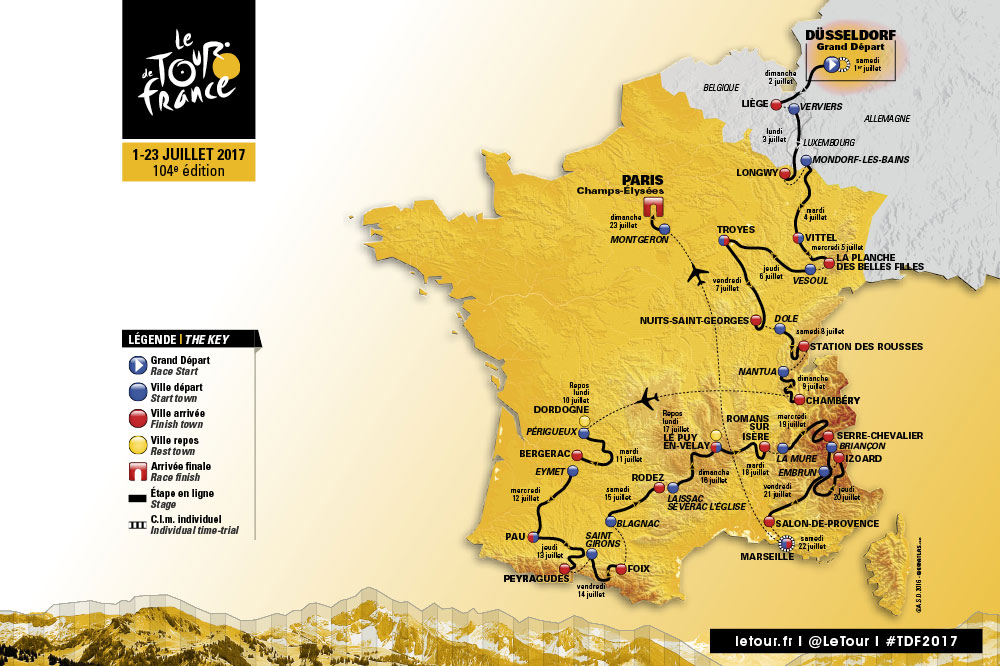 Quelles sont les dates de la course ?……………………………………………………………………Où commence la course ?……………………………………………………………………L’arrivée a lieu :devant Notre-Dame de Paris.sous la Tour Eiffel.sur les Champs-Elysées.Comment se déplacent les cyclistes ? (deux réponses)A pied.En vélo.En avion.A cheval.Les cyclistes passent par : (plusieurs réponses)JE DÉCOUVRE DES VILLES FRANÇAISES Avec l’aide la carte du Tour de France et de l’image ci-dessous, retrouve les villes :Chambéry / Paris / Bergerac / Serre-Chevalier / Marseille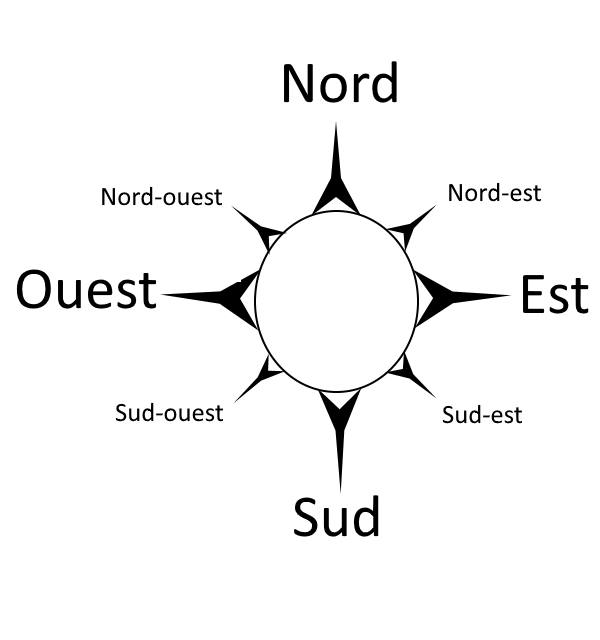 Je suis une ville du sud-est de la France. > ………………………………………………Je suis une ville à l’est de la France. Mon nom est en 2 mots. > ………………………………………………Je suis une ville à l’est de la France. > ………………………………………………Je  suis une ville à l’ouest de la France, près de Bordeaux. > …………………………Je suis la capitale de la France. > ………………………………………………Quelle photo pour quelle ville ? Découvre-le en faisant l’activité ici : http://LearningApps.org/watch?v=pozs9w5nk17 Décris les photos des villes avec tes camarades.Exemple : Sur la photo, il y a des montagnes / une cathédrale…On peut voir…On voit…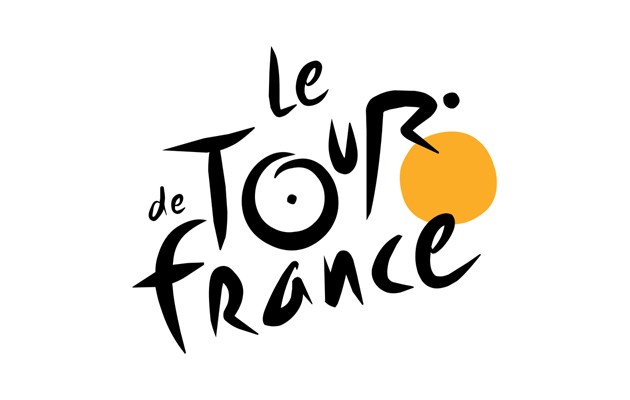 ballonpodiumraquettevainqueurcoureur cyclistejoueurétapeballemaillot de baingardien de butmaillot jaunevéloChambéryStrasbourgNiceBordeauxPauNantesRodezMarseille 